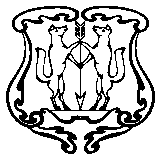 АДМИНИСТРАЦИЯ ГОРОДА ЕНИСЕЙСКАКрасноярского краяПОСТАНОВЛЕНИЕ     « __ »_______  .                  г. Енисейск                          № _______О порядке осуществления Управлением социальной защиты населения администрации г. Енисейска функций и полномочий учредителя муниципального бюджетного учреждения «Комплексный центр социального обслуживания населения  г. Енисейска»В соответствии с Федеральным законом от 8 мая 2010 года № 83-ФЗ "О внесении изменений в отдельные законодательные акты Российской Федерации в связи с совершенствованием правового положения государственных (муниципальных) учреждений", руководствуясь Уставом города Енисейска, ПОСТАНОВЛЯЮ:Утвердить Положение об осуществлении Управлением социальной защиты населения администрации г. Енисейска функций и полномочий учредителя муниципального  бюджетного учреждения  «Комплексный центр социального обслуживания населения  г. Енисейска» (Приложение № 1).Контроль за исполнением Постановления возложить на заместителя главы администрации города по социальным вопросам Н.В. Черемных. Постановление  вступает  в силу после  официального  опубликования в газете «Енисейск – Плюс». Глава администрации                                                                          А.В. АвдеевПоложениеоб осуществлении Управлением социальной защиты населения администрации г. Енисейска функций и полномочий учредителя муниципального  бюджетного учреждения «Комплексный центр социальной защиты населения города Енисейска»  1. Настоящее Положение определяет порядок осуществления  Управлением социальной защиты населения администрации г. Енисейска функций и полномочий учредителя муниципального  бюджетного учреждения «Комплексный центр социального обслуживания города Енисейска»  (далее - бюджетное учреждение).2. Функции и полномочия учредителя в отношении бюджетного учреждения в случае, если иное не установлено федеральными законами, нормативными правовыми актами Президента Российской Федерации или Правительства Российской Федерации, осуществляются Управлением социальной защиты населения администрации г. Енисейска (далее – УСЗН г. Енисейска).3. УСЗН г. Енисейска, в установленном порядке:а) выполняет функции и полномочия учредителя бюджетного учреждения при его создании, реорганизации, изменении типа и ликвидации;б) утверждает устав бюджетного учреждения, а также вносимые в него изменения;в) назначает (утверждает) директора бюджетного учреждения и прекращает его полномочия;г) заключает и прекращает трудовой договор с директором бюджетного учреждения;д) формирует и утверждает муниципальное задание на оказание муниципальных услуг (выполнение работ) (далее – муниципальное задание) в соответствии с предусмотренными учредительными документами бюджетного учреждения основными видами деятельности;е) определяет перечень особо ценного движимого имущества, закрепленного за бюджетным учреждением учредителем или приобретенного бюджетным учреждением за счет средств, выделенных ему учредителем на приобретение такого имущества (далее - особо ценное движимое имущество);ж) предварительно согласовывает совершение бюджетным учреждением крупных сделок, соответствующих критериям, установленным в пункте 13 статьи 9.2 Федерального закона от 12 января 1996 года № 7-ФЗ "О некоммерческих организациях";з) принимает решения об одобрении сделок с участием бюджетного учреждения, в совершении которых имеется заинтересованность, определяемая в соответствии с критериями, установленными в статье 27 Федерального закона от 12 января 1996 года № 7-ФЗ "О некоммерческих организациях";и) устанавливает порядок определения платы для физических и юридических лиц за услуги (работы), относящиеся к основным видам деятельности бюджетного учреждения, оказываемые им сверх установленного муниципального задания, а также в случаях, определенных федеральными законами, в пределах установленного муниципального задания;к) определяет порядок составления и утверждения отчета о результатах деятельности бюджетного учреждения и об использовании закрепленного за ним муниципального имущества г. Енисейска;л) согласовывает распоряжение особо ценным движимым имуществом, закрепленным за бюджетным учреждением учредителем либо приобретенным бюджетным учреждением за счет средств, выделенных его учредителем на приобретение такого имущества;м) согласовывает  распоряжение недвижимым имуществом бюджетного учреждения, в том числе передачу его в аренду;н) согласовывает бюджетным учреждением в случаях и порядке, предусмотренных федеральными законами, денежных средств (если иное не установлено условиями их предоставления) и иного имущества, за исключением особо ценного движимого имущества, закрепленного за бюджетным учреждением собственником или приобретенного бюджетным учреждением за счет средств, выделенных ему собственником на приобретение такого имущества, а также недвижимого имущества, в уставный (складочный) капитал хозяйственных обществ или передачу им такого имущества иным образом в качестве их учредителя или участника;о) согласовывает, в случаях, предусмотренных федеральными законами, передачу некоммерческим организациям в качестве их учредителя или участника денежных средств (если иное не установлено условиями их предоставления) и иного имущества, за исключением особо ценного движимого имущества, закрепленного за бюджетным учреждением собственником или приобретенного бюджетным учреждением за счет средств, выделенных ему собственником на приобретение такого имущества, а также недвижимого имущества;п) осуществляет финансовое обеспечение выполнения муниципального задания;р) определяет порядок составления и утверждения плана финансово-хозяйственной деятельности бюджетного учреждения;с) определяет предельно допустимое значение просроченной кредиторской задолженности бюджетного учреждения, превышение которого влечет расторжение трудового договора с руководителем бюджетного учреждения по инициативе работодателя в соответствии с Трудовым кодексом Российской Федерации;т) осуществляет контроль за деятельностью бюджетного учреждения в соответствии с законодательством Российской Федерации;у) осуществляет иные функции и полномочия учредителя, установленные действующим законодательством.4. Отдельные функции учредителя могут осуществляться  отраслевыми органами администрации г. Енисейска  в соответствии с нормативными правовыми актами  органов местного самоуправления муниципального района. Руководитель УСЗН г. Енисейска                                                                                     О.Ю. Тихонова Приложение № 1 к Постановлению  администрации города от                             № 